COLLEGE COUNCIL MEETING AGENDA 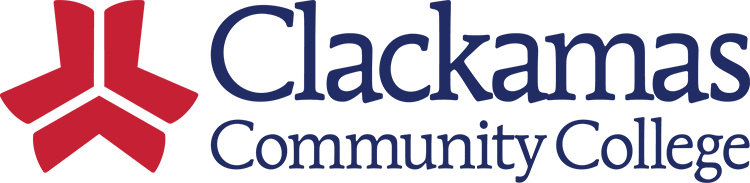 Date: October 6, 2023 | Time: 12:00-1:30PM | Location: ZOOM | Recorder: Kelly Wilshire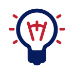          TOPIC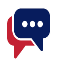 FacilitatorAllotted TimeKey Points Provide 50 words or less on expected outcomeCategoryLand & Labor AcknowledgementVolunteer5 minCollege Council opens with a time of acknowledgement and honor. Discussion Decision Advocacy InformationMeeting MinutesKelly Wilshire2 min.Minutes from the June 2, 2023, meeting have been posted for review; please contact Kelly Wilshire with comments or corrections. Discussion Decision Advocacy InformationINSS Evaluation & Design ProjectDavid Plotkin20 min.INSS Evaluation & Design Project Discussion Decision Advocacy InformationWebsite Homepage & Program Page Redesign UpdateKim Crane & Lori Hall25 min. Discussion Decision Advocacy InformationARC-ISP 641 Service Animal Policy & ProcedureDustin Bare10 min.Second Read. Review Changes. Discussion Decision Advocacy InformationARC-402 Active Military Deployment WithdrawalDustin Bare5 min.First Read. Review. Discussion Decision Advocacy InformationAssociation ReportsAssociated Student GovernmentClassifiedAssociate FacultyFull-time FacultyAdministrative/Confidential5 min Discussion Decision Advocacy InformationAnnouncements 5 min Discussion Decision Advocacy Information	       Upcoming Meeting Date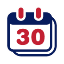 Start TimeEnd time		Location	November 3, 202312:00pm1:30pmZoomMembersDeans, Association Representatives, and two representatives from each division. Employees, students, and public encouraged to attend.Deans, Association Representatives, and two representatives from each division. Employees, students, and public encouraged to attend.Deans, Association Representatives, and two representatives from each division. Employees, students, and public encouraged to attend.